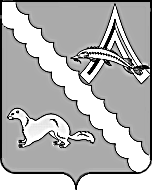 АДМИНИСТРАЦИЯ АЛЕКСАНДРОВСКОГО РАЙОНАТОМСКОЙ ОБЛАСТИПОСТАНОВЛЕНИЕ         В целях совершенствования организации бюджетного процесса и приведения нормативно-правовой  базы в соответствии с законодательством Российской Федерации,          ПОСТАНОВЛЯЮ:          1.Утвердить перечень показателей объема муниципальных услуг (работ), оказываемые учреждениями муниципального образования «Александровский район» на 2014 год, согласно приложению к настоящему постановлению.           2.Учреждениям муниципального образования «Александровский район» оказывающие муниципальные услуги обеспечить выполнение доведенных показателей.          3.Настоящее постановление вступает в силу со дня его подписания и распространяется на правоотношения, возникшие с 01.01.2014 года.          4.Настоящее постановление подлежит размещению на официальном сайте органов местного самоуправления муниципального образования «Александровский район».          5.Контроль за исполнением настоящего постановления возложить на заместителя Главы Александровского района Фисенко А.В.Разослать: Финансовый отдел Администрации Александровского района,  Отдел экономики  Администрации Александровского района, РОО, МБОУ ДОД «ДШИ»Приложение к постановлению  Администрации Александровского районаот 16.05.2014 г. № 597Перечень  показателей объема муниципальных услуг (работ), оказываемые учреждениями муниципального образования «Александровский район» на 2014 год16.05.2014                                                                         № 597  с. Александровскоес. АлександровскоеОб утверждении перечня показателей объема муниципальных услуг (работ), оказываемые учреждениями муниципального образования «Александровский район» на 2014 годГлава Александровского района                                А.П.ЖдановБобрешева Л.Н.2 50 55Наименование муниципальной услуги (работы)Категория потребителей муниципальной услуги (работы)Перечень и единицы изменения показателей объема муниципальной услуги (работы)Перечень и единицы изменения показателей объема муниципальной услуги (работы)Объем муниципальной услугиНаименование муниципальных учреждений (групп учреждений), оказывающих муниципальную услугу  (выполняющих работу)12344561Организация предоставления общедоступного бесплатного дошкольного образованияГраждане, наделенные государственной гарантией на получение дошкольного образованияГраждане, наделенные государственной гарантией на получение дошкольного образованияКоличество воспитанников дошкольного возраста (человек)20МКДОУ «Детский сад «Аленушка»1Организация предоставления общедоступного бесплатного дошкольного образованияГраждане, наделенные государственной гарантией на получение дошкольного образованияГраждане, наделенные государственной гарантией на получение дошкольного образованияКоличество воспитанников дошкольного возраста (человек)66МАДОУ «Детский сад «Малышок»1Организация предоставления общедоступного бесплатного дошкольного образованияГраждане, наделенные государственной гарантией на получение дошкольного образованияГраждане, наделенные государственной гарантией на получение дошкольного образованияКоличество воспитанников дошкольного возраста (человек)18МКДОУ «Детский сад «Родничок»1Организация предоставления общедоступного бесплатного дошкольного образованияГраждане, наделенные государственной гарантией на получение дошкольного образованияГраждане, наделенные государственной гарантией на получение дошкольного образованияКоличество воспитанников дошкольного возраста (человек)20МКДОУ «Детский сад «Теремок»1Организация предоставления общедоступного бесплатного дошкольного образованияГраждане, наделенные государственной гарантией на получение дошкольного образованияГраждане, наделенные государственной гарантией на получение дошкольного образованияКоличество воспитанников дошкольного возраста (человек)100МБДОУ «Детский сад «Улыбка»1Организация предоставления общедоступного бесплатного дошкольного образованияГраждане, наделенные государственной гарантией на получение дошкольного образованияГраждане, наделенные государственной гарантией на получение дошкольного образованияКоличество воспитанников дошкольного возраста (человек)160МБДОУ «Детский сад «Ягодка»1Организация предоставления общедоступного бесплатного дошкольного образованияГраждане, наделенные государственной гарантией на получение дошкольного образованияГраждане, наделенные государственной гарантией на получение дошкольного образованияКоличество воспитанников дошкольного возраста (человек)125МБДОУ «ЦРР – детский сад «Теремок»2Реализация программ дополнительного образования физкультурно-спортивной направленностиГраждане, наделенные правом на получение дополнительного образованияГраждане, наделенные правом на получение дополнительного образованияКоличество обучающихся (человек)440МБОУ ДОД «Детско-юношеская спортивная школа»3Реализация программ дополнительного образования художественно-эстетической направленностиГраждане, наделенные правом на получение дополнительного образованияГраждане, наделенные правом на получение дополнительного образованияКоличество обучающихся (человек)138МБОУ ДОД «Детская школа искусств»4Организация предоставления образования по программам начального, основного, среднего (полного) общего образованияГраждане, наделенные государственной гарантией на получениеосновного, среднего (полного) общегообразованияГраждане, наделенные государственной гарантией на получениеосновного, среднего (полного) общегообразованияКоличество обучающихся (человек)4МКНОУ «Начальная общеобразовательная школа д.Ларино»4Организация предоставления образования по программам начального, основного, среднего (полного) общего образованияГраждане, наделенные государственной гарантией на получениеосновного, среднего (полного) общегообразованияГраждане, наделенные государственной гарантией на получениеосновного, среднего (полного) общегообразованияКоличество обучающихся (человек)18МКОУ «Основная общеобразовательная школа п. Октябрьский»4Организация предоставления образования по программам начального, основного, среднего (полного) общего образованияГраждане, наделенные государственной гарантией на получениеосновного, среднего (полного) общегообразованияГраждане, наделенные государственной гарантией на получениеосновного, среднего (полного) общегообразованияКоличество обучающихся (человек)650МАОУ «Средняя общеобразовательная школа№ 1 с.Александровское»4Организация предоставления образования по программам начального, основного, среднего (полного) общего образованияГраждане, наделенные государственной гарантией на получениеосновного, среднего (полного) общегообразованияГраждане, наделенные государственной гарантией на получениеосновного, среднего (полного) общегообразованияКоличество обучающихся (человек)240МАОУ «Средняя общеобразовательная школа№ 2 с.Александровское»4Организация предоставления образования по программам начального, основного, среднего (полного) общего образованияГраждане, наделенные государственной гарантией на получениеосновного, среднего (полного) общегообразованияГраждане, наделенные государственной гарантией на получениеосновного, среднего (полного) общегообразованияКоличество обучающихся (человек)45МКОУ «Средняя общеобразовательная школа с.Лукашкин - Яр»4Организация предоставления образования по программам начального, основного, среднего (полного) общего образованияГраждане, наделенные государственной гарантией на получениеосновного, среднего (полного) общегообразованияГраждане, наделенные государственной гарантией на получениеосновного, среднего (полного) общегообразованияКоличество обучающихся (человек)32МКОУ «Средняя общеобразовательная школас.Новоникольское»4Организация предоставления образования по программам начального, основного, среднего (полного) общего образованияГраждане, наделенные государственной гарантией на получениеосновного, среднего (полного) общегообразованияГраждане, наделенные государственной гарантией на получениеосновного, среднего (полного) общегообразованияКоличество обучающихся (человек)50МКОУ «Средняя общеобразовательная школа  с.Назино»5Реализация программ дополнительного образования по формированию общей культуры обучающихся, их адаптация к жизни в обществеГраждане, наделенные правом на получение дополнительного образованияГраждане, наделенные правом на получение дополнительного образованияКоличество обучающихся (человек)713МБОУ ДОД «Дом детского творчества»6Реализация программ дополнительного образования военно-патриотической направленностиГраждане, наделенные правом на получение дополнительного образованияГраждане, наделенные правом на получение дополнительного образованияКоличество обучающихся (человек)55МБОУ ДОД «Дом детского творчества»7Организация подвоза учащихся к муниципальным образовательным учреждениямГраждане, наделенные государственной гарантией на получениеосновного, среднего (полного) общегообразованияГраждане, наделенные государственной гарантией на получениеосновного, среднего (полного) общегообразованияКоличество обучающихся (человек)7МАОУ «Средняя общеобразовательная школа№ 1 с.Александровское»8Организация предоставления бесплатного питания отдельной категории обучающихсяДети из малообеспеченных семейДети из малообеспеченных семейКоличество обучающихся (человек)3(кол-во д/дн-170)МКНОУ «Начальная общеобразовательная школа д.Ларино»8Организация предоставления бесплатного питания отдельной категории обучающихсяДети из малообеспеченных семейДети из малообеспеченных семейКоличество обучающихся (человек)19(кол-во д/дн-170)МКОУ «Основная общеобразовательная школа п. Октябрьский»8Организация предоставления бесплатного питания отдельной категории обучающихсяДети из малообеспеченных семейДети из малообеспеченных семейКоличество обучающихся (человек)114(кол-во д/дн-19 388)МАОУ «Средняя общеобразовательная школа№ 1 с.Александровское»8Организация предоставления бесплатного питания отдельной категории обучающихсяДети из малообеспеченных семейДети из малообеспеченных семейКоличество обучающихся (человек)112(кол-во д/дн-170)МАОУ «Средняя общеобразовательная школа№ 2 с.Александровское»8Организация предоставления бесплатного питания отдельной категории обучающихсяДети из малообеспеченных семейДети из малообеспеченных семейКоличество обучающихся (человек)43(кол-во д/дн-170)МКОУ «Средняя общеобразовательная школа с.Лукашкин - Яр»8Организация предоставления бесплатного питания отдельной категории обучающихсяДети из малообеспеченных семейДети из малообеспеченных семейКоличество обучающихся (человек)31(кол-во д/дн-170)МКОУ «Средняя общеобразовательная школас.Новоникольское»8Организация предоставления бесплатного питания отдельной категории обучающихсяДети из малообеспеченных семейДети из малообеспеченных семейКоличество обучающихся (человек)31(кол-во д/дн-170)МКОУ «Средняя общеобразовательная школа  с.Назино»9Социальная поддержка учащихся: во время прохождения обучения по основным общеобразовательным программам начального, основного, среднего (полного) общего образования в муниципальном общеобразовательном учреждении (пришкольный интернат)Воспитанники, проживающие в интернатеВоспитанники, проживающие в интернатеКоличество обучающихся (человек)10(кол-во д/дн-2 467)МАОУ «Средняя общеобразовательная школа№ 1 с.Александровское»10Организация отдыха детей в каникулярное времяДети, проживающие на территории Александровского районаДети, проживающие на территории Александровского районаКоличество обучающихся (человек)15МКОУ «Основная общеобразовательная школа п. Октябрьский»10Организация отдыха детей в каникулярное времяДети, проживающие на территории Александровского районаДети, проживающие на территории Александровского районаКоличество обучающихся (человек)161МАОУ «Средняя общеобразовательная школа№ 1 с.Александровское»10Организация отдыха детей в каникулярное времяДети, проживающие на территории Александровского районаДети, проживающие на территории Александровского районаКоличество обучающихся (человек)103МАОУ «Средняя общеобразовательная школа№ 2 с.Александровское»10Организация отдыха детей в каникулярное времяДети, проживающие на территории Александровского районаДети, проживающие на территории Александровского районаКоличество обучающихся (человек)20МКОУ «Средняя общеобразовательная школас.Лукашкин - Яр»10Организация отдыха детей в каникулярное времяДети, проживающие на территории Александровского районаДети, проживающие на территории Александровского районаКоличество обучающихся (человек)20МКОУ «Средняя общеобразовательная школас.Новоникольское»10Организация отдыха детей в каникулярное времяДети, проживающие на территории Александровского районаДети, проживающие на территории Александровского районаКоличество обучающихся (человек)20МКОУ «Средняя общеобразовательная школа  с.Назино»